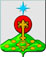 РОССИЙСКАЯ ФЕДЕРАЦИЯСвердловская областьДУМА СЕВЕРОУРАЛЬСКОГО ГОРОДСКОГО ОКРУГАРЕШЕНИЕот 24 октября 2018 года	           № 74 г. Североуральск     О награждении Почетной грамотой Думы Североуральского городского округа Руководствуясь Федеральным законом от 06.10.2003 года № 131-ФЗ «Об общих принципах организации местного самоуправления в Российской Федерации», Уставом Североуральского городского округа, на основании Положения о Почетной грамоте Думы Североуральского городского округа, утвержденного Решением Думы Североуральского городского округа от 30.05.2007 года № 60, Дума Североуральского городского округаРЕШИЛА: 1. За организацию и проведение на территории Североуральского городского округа национального татаро-башкирского праздника «Сабантуй», большой вклад в установление межконфессионального диалога и в связи с празднованием Дня города наградить Почетной грамотой Думы Североуральского городского округа:Фазылова Ранита Шариповича – председателя правления местной общественной организации «Татаро-башкирское общество «ДУСЛЫК».2. За добросовестный труд, личный вклад в стабильную работу предприятия бытового обслуживания населения и в связи с празднованием Дня города наградить Почетной грамотой Думы Североуральского городского округа:Глазову Наталью Викторовну --   директора Муниципального унитарного предприятия бытового обслуживания населения «Кедр».3. За активную жизненную позицию, большой вклад в развитие общественного института на территории Североуральского городского округа и в связи с празднованием Дня города наградить Почетной грамотой Думы Североуральского городского округа:Аганина Вячеслава Михайловича – председателя комиссии по жилищно-коммунальному хозяйству и инфраструктуре Общественной палаты Североуральского городского округа.4. За многолетний добросовестный труд, высокий профессионализм и в связи с празднованием Дня города наградить Почетной грамотой Думы Североуральского городского округа:Качалкину Светлану Владимировну – старшего делопроизводителя отдела ГБУ СО «Многофункциональный центр предоставления государственных и муниципальных услуг» в городе Североуральске;Кислицыну Марину Васильевну -  старшего делопроизводителя отдела ГБУ СО «Многофункциональный центр предоставления государственных и муниципальных услуг» в городе Североуральске;Морозову Ульяну Ивановну – документоведа Муниципального автономного дошкольного общеобразовательного учреждения «Детский сад № 4». 5.  За многолетний добросовестный труд, преданность профессии, приобщение детей к культуре и искусству, духовное, нравственное развитие учащихся и в связи с празднованием Дня города наградить Почетной грамотой Думы Североуральского городского округа:Князеву Лилию Александровну – преподавателя Муниципального автономного учреждения дополнительного образования «Североуральская детская школа искусств».6. За многолетний добросовестный труд, преданность педагогической деятельности, успехи в организации и совершенствовании образовательного процесса и в связи с празднованием Дня города наградить Почетной грамотой Думы Североуральского городского округа:Логинову Галину Петровну – директора Муниципального автономного общеобразовательного учреждения «Средняя общеобразовательная школа № 15»;Хвалову Наталью Георгиевну – заведующего Муниципального автономного дошкольного образовательного учреждения «Детский сад № 5».          7.  За многолетний добросовестный труд, большой личный вклад в организацию работы предприятия на территории Североуральского городского округа и в связи с празднованием Дня города наградить Почетной грамотой Думы Североуральского городского округа:          Воронцова Павла Сергеевича – горнорабочего очистного забоя  шахты «Черемуховская»;Казака Евгения Николаевича – электромеханика участка очистных и горнопроходческих работ шахты «Черемуховская»;Колесника Григория Андреевича – машиниста электровоза шахты «Кальинская»;Манаева Игоря Николаевича – доставщика крепёжных материалов в шахту шахты «Ново-Кальинская»; Фадеева Алексея Владимировича – мастера-взрывника шахты «Кальинская».8. За многолетний, добросовестный труд на благо здоровья жителей Североуральского городского округа и в связи с празднованием Дня города наградить Почетной грамотой Думы Североуральского городского округа:Топорищеву Анастасию Миннигалеевну – заместителя главного врача по медицинской части, врача-терапевта ГБУЗ СО «Североуральская ЦГБ»; Шамсутдинова Зиннура  Галиахматовича – врача-психиатра-нарколога городской поликлиники ГБУЗ СО «Североуральская ЦГБ»; Максутова Каныбека Жаханшаевича – врача анестезиолога-реаниматолога реанимационного  отделения ГБУЗ СО «Североуральская ЦГБ».   9. Опубликовать настоящее Решение в газете «Наше слово» и разместить на официальном сайте Администрации Североуральского городского округа.   10. Контроль исполнения настоящего Решения возложить на постоянную депутатскую комиссию Думы Североуральского городского округа по социальной политике (Копылов А.Н.).И.о. Председателя ДумыСевероуральского городского округа                                               А.А. Злобин